SENARAI SEMAK BEST PRACTICE 
PROGRAM KOSPEN WOW 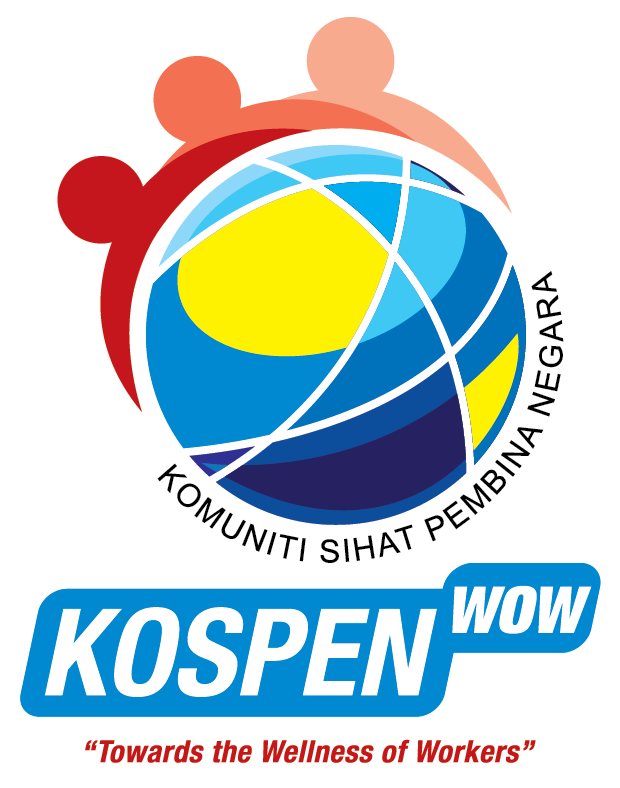 DISEDIAKAN OLEH: 

PROGRAM KOSPEN WOW, SEKTOR KESIHATAN PEKERJAAN & ALAM SEKITAR 
BAHAGIAN KAWALAN PENYAKIT
KEMENTERIAN KESIHATAN MALAYSIASENARAI SEMAK BEST PRACTICE PROGRAM KOSPEN WOW Kejayaan sesebuah tempat kerja dalam melaksanakan dan memastikan kelestarian aktiviti-aktiviti KOSPEN WOW akan dikenalpasti dan diangkat sebagai amalan terbaik atau KOSPEN WOW best practice untuk mempromosikan lagi KOSPEN WOW di tempat kerja. Ini dapat menaikkan jenama dan nama agensi yang dikenalpasti. Setting amalan terbaik yang dikenalpasti juga akan dijadikan sebagai mentor kepada tempat kerja lain yang baru menerapkan KOSPEN WOW di tempat kerja untuk berkongsi pengalaman dan kejayaan program. Pengenalpastian agensi-agensi amalan terbaik ini akan dilakukan dari semasa ke semasa oleh KKM.OBJEKTIF UMUM:Memperkukuh pelaksanaan Program KOSPEN WOW OBJEKTIF KHUSUS:Memastikan agensi yang menerapkan Program KOSPEN WOW melaksanakannya bedasarkan garispanduan/ kriteria dan skop-skop yang ditetapkan.Merancang, melaksana dan menilai pelaksanaan program secara menyeluruh dan berkesan.Mengurangkan morbiditi dan mortaliti dalam kalangan warga kerja di agensi masing-masing.Mengenalpasti best practice KOSPEN WOW untuk diangkat sebagai amalan terbaik untuk mempromosikan lagi KOSPEN WOW di tempat kerjaKAEDAH PENILAIAN:Setting (Fasiliti/agensi) yang terpilih akan dinilai untuk best practicePenilaian akan dilakukan oleh pasukan penilai yang dipilih dari setiap negeri dan melakukan penilaian ke atas negeri/daerah masing-masingPasukan penilai (dicadangkan) adalah terdiri daripada :Peringkat negeri: Pasukan (3 pegawai) Program KOSPEN WOW negeri Peringkat daerah: Pasukan (3 pegawai) Program KOSPEN WOW daerahJumlah skor (markah maksimum)= 88        Pengiraan markah:  ULASAN PENILAIAN BEST PRACTICE PROGRAM KOSPEN WOW Fasiliti/Agensi : _______________________ Negeri : _______________________FORMAT LAPORAN KESELURUHAN PEMANTAUAN PROGRAM KOSPEN WOWFasiliti/Agensi : _______________________ Negeri : _______________________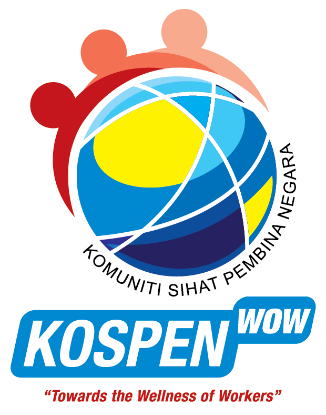 PROGRAM KOSPEN WOW,SEKTOR KESIHATAN PEKERJAAN & ALAM SEKITAR 
BAHAGIAN KAWALAN PENYAKIT
KEMENTERIAN KESIHATAN MALAYSIAPROGRAM KOSPEN WOW,SEKTOR KESIHATAN PEKERJAAN & ALAM SEKITAR 
BAHAGIAN KAWALAN PENYAKIT
KEMENTERIAN KESIHATAN MALAYSIABorang-BP/KWOW/2022/v1SETTING (AGENSI/FASILITI)      :        SETTING (AGENSI/FASILITI)      :        SETTING (AGENSI/FASILITI)      :        SETTING (AGENSI/FASILITI)      :        SETTING (AGENSI/FASILITI)      :        ALAMAT                                       :        ALAMAT                                       :        ALAMAT                                       :        ALAMAT                                       :        ALAMAT                                       :        TARIKH PENILAIAN                    :        TARIKH PENILAIAN                    :        TARIKH PENILAIAN                    :        TARIKH PENILAIAN                    :        TARIKH PENILAIAN                    :        SENARAI PENILAI                       :SENARAI PENILAI                       :SENARAI PENILAI                       :SENARAI PENILAI                       :SENARAI PENILAI                       :BILNAMANAMAJAWATANJAWATANSENARAI PEGAWAI YANG DINILAI:SENARAI PEGAWAI YANG DINILAI:SENARAI PEGAWAI YANG DINILAI:SENARAI PEGAWAI YANG DINILAI:SENARAI PEGAWAI YANG DINILAI:BILNAMANAMAJAWATANJAWATAN1.2.3.4.5.BILPERKARAKRITERIAKRITERIASKALASKALASKALASKALASKALASKALAULASANULASANBILPERKARAKRITERIAKRITERIA001122ULASANULASANTADBIR URUS TADBIR URUS TADBIR URUS TADBIR URUS TADBIR URUS TADBIR URUS TADBIR URUS TADBIR URUS TADBIR URUS TADBIR URUS Dasar & Polisi(4 markah)Surat / sijil pengisytiharan agensi sebagai agensi yang menerapkan KOSPEN WOWAda = 2 markahTiada = 0 markahSurat / sijil pengisytiharan agensi sebagai agensi yang menerapkan KOSPEN WOWAda = 2 markahTiada = 0 markahDasar & Polisi(4 markah)Garis Panduan Program KOSPEN WOW 2022Ada = 2 markahTiada = 0 markahGaris Panduan Program KOSPEN WOW 2022Ada = 2 markahTiada = 0 markahPembentukan Jawatankuasa Program KOSPEN WOW di agensi (2 markah) Carta Organisasi JawatankuasaAda = 2 markahTiada = 0 markahCarta Organisasi JawatankuasaAda = 2 markahTiada = 0 markahPerlantikan Pasukan Penyelaras dan Pasukan Pelaksana KOSPEN WOW di agensi (2 markah)Surat lantikan Pasukan Penyelaras dan Pasukan Pelaksana oleh majikanAda = 2 markahTiada = 0 markahSurat lantikan Pasukan Penyelaras dan Pasukan Pelaksana oleh majikanAda = 2 markahTiada = 0 markahSOKONGAN & KOMITMEN MAJIKANSOKONGAN & KOMITMEN MAJIKANSOKONGAN & KOMITMEN MAJIKANSOKONGAN & KOMITMEN MAJIKANSOKONGAN & KOMITMEN MAJIKANSOKONGAN & KOMITMEN MAJIKANSOKONGAN & KOMITMEN MAJIKANSOKONGAN & KOMITMEN MAJIKANSOKONGAN & KOMITMEN MAJIKANSOKONGAN & KOMITMEN MAJIKANMenerapkan polisi kesihatan di dalam polisi jabatan / agensi (2 Markah)Surat arahan mewajibkan warga kerja melaksanakan aktiviti-aktiviti Program KOSPEN WOWAda = 2 markahTiada = 0 markahSurat arahan mewajibkan warga kerja melaksanakan aktiviti-aktiviti Program KOSPEN WOWAda = 2 markahTiada = 0 markahMenyediakan peralatan saringan kesihatan (16 markah)Menyediakan alat pengukur tinggi (Stadiometer)Ada = 2 markahTiada = 0 markahMenyediakan alat pengukur tinggi (Stadiometer)Ada = 2 markahTiada = 0 markahMenyediakan peralatan saringan kesihatan (16 markah)Menyediakan alat penimbang berat (Weighing scale)Ada = 2 markahTiada = 0 markahMenyediakan alat penimbang berat (Weighing scale)Ada = 2 markahTiada = 0 markahMenyediakan peralatan saringan kesihatan (16 markah)Menyediakan pita ukur untuk mengukur lilit pinggangAda = 2 markahTiada = 0 markahMenyediakan pita ukur untuk mengukur lilit pinggangAda = 2 markahTiada = 0 markahMenyediakan peralatan saringan kesihatan (16 markah)Menyediakan mesin pengukuran gula dalam kapilari darah (Glucometer)Ada = 2 markahTiada = 0 markahMenyediakan mesin pengukuran gula dalam kapilari darah (Glucometer)Ada = 2 markahTiada = 0 markahMenyediakan peralatan saringan kesihatan (16 markah)Menyediakan mesin pengukuran tekanan darah (Blood pressure measurement machine)Ada = 2 markahTiada = 0 markahMenyediakan mesin pengukuran tekanan darah (Blood pressure measurement machine)Ada = 2 markahTiada = 0 markahMenyediakan peralatan saringan kesihatan (16 markah)Menyediakan borang saringan status merokokAda = 2 markahTiada = 0 markahMenyediakan borang saringan status merokokAda = 2 markahTiada = 0 markahMenyediakan peralatan saringan kesihatan (16 markah)Menyediakan borang saringan Minda Sihat (DASS-21)Ada = 2 markahTiada = 0 markahMenyediakan borang saringan Minda Sihat (DASS-21)Ada = 2 markahTiada = 0 markahMenyediakan peralatan saringan kesihatan (16 markah)Menyediakan borang saringan penggunaan alkohol (AUDIT-C) Ada = 2 markahTiada = 0 markahMenyediakan borang saringan penggunaan alkohol (AUDIT-C) Ada = 2 markahTiada = 0 markahMenyediakan prasarana / persekitaran yang membolehkan aktiviti program dijalankan (2 markah)Ada = 2 markahTiada = 0 markahAda = 2 markahTiada = 0 markahPerlaksanaan aktiviti-aktiviti program yang berterusan / memastikan kelangsungan program(2 markah)Rekod aktiviti-aktiviti yang dijalankan mengikut tahun dilaksanakanAda = 2 markahTiada = 0 markahRekod aktiviti-aktiviti yang dijalankan mengikut tahun dilaksanakanAda = 2 markahTiada = 0 markahMemastikan warga kerja yang dilantik sebagai Pasukan Penyelaras dan Pasukan Pelaksana menjalani latihan(2 markah)Rekod Latihan / Surat pelepasan dari majikan untuk Pasukan Penyelaras dan Pasukan Pelaksana menjalani latihanAda = 2 markahTiada = 0 markahRekod Latihan / Surat pelepasan dari majikan untuk Pasukan Penyelaras dan Pasukan Pelaksana menjalani latihanAda = 2 markahTiada = 0 markahMerancang, melaksana, memantau dan menilai perkhidmatan / program KOSPEN WOW(cth: surat arahan, minit mesyuarat, Gantt Chart, borang soal selidik, rekod rujukan, dll.)(2 markah)Bukti lengkap – 2 markahTidak lengkap – 1 markahTiada bukti – 0 markahBukti lengkap – 2 markahTidak lengkap – 1 markahTiada bukti – 0 markahKOMITMEN TEMPAT KERJAKOMITMEN TEMPAT KERJAKOMITMEN TEMPAT KERJAKOMITMEN TEMPAT KERJAKOMITMEN TEMPAT KERJAKOMITMEN TEMPAT KERJAKOMITMEN TEMPAT KERJAKOMITMEN TEMPAT KERJAKOMITMEN TEMPAT KERJAKOMITMEN TEMPAT KERJAKefahaman tentang Polisi, Objektif, Skop, Kepentingan dan Konsep Program KOSPEN WOW (temuramah warga kerja) (2 markah)Semua kakitangan yang ditemubual faham dengan jelas – 2 markah >25% kakitangan yang ditemubual faham dengan jelas – 1 markah <25% kakitangan yang ditemubual faham dengan jelas  – 0 markah, dll.)Semua kakitangan yang ditemubual faham dengan jelas – 2 markah >25% kakitangan yang ditemubual faham dengan jelas – 1 markah <25% kakitangan yang ditemubual faham dengan jelas  – 0 markah, dll.)Sedar dan tahu tentang status kesihatan sendiri(temuramah warga kerja)(2 markah)Semua kakitangan yang ditemubual sedar dan tahu – 2 markah >25% kakitangan yang ditemubual sedar dan tahu– 1 markah <25% kakitangan yang ditemubual sedar dan faham  – 0 markah, dll.)Semua kakitangan yang ditemubual sedar dan tahu – 2 markah >25% kakitangan yang ditemubual sedar dan tahu– 1 markah <25% kakitangan yang ditemubual sedar dan faham  – 0 markah, dll.)PERLAKSANAAN SKOP-SKOP KOSPEN WOWPERLAKSANAAN SKOP-SKOP KOSPEN WOWPERLAKSANAAN SKOP-SKOP KOSPEN WOWPERLAKSANAAN SKOP-SKOP KOSPEN WOWPERLAKSANAAN SKOP-SKOP KOSPEN WOWPERLAKSANAAN SKOP-SKOP KOSPEN WOWPERLAKSANAAN SKOP-SKOP KOSPEN WOWPERLAKSANAAN SKOP-SKOP KOSPEN WOWPERLAKSANAAN SKOP-SKOP KOSPEN WOWPERLAKSANAAN SKOP-SKOP KOSPEN WOWSKOP 1 – Saringan Kesihatan (10 markah)Mempunyai pelaporan dalam Buku Daftar KOSPEN WOW yang lengkap sebagai bukti pelaksanaan Skop 1Ada dilaksanakan – 2 markahTiada dilaksanakan – 0 markahMempunyai pelaporan dalam Buku Daftar KOSPEN WOW yang lengkap sebagai bukti pelaksanaan Skop 1Ada dilaksanakan – 2 markahTiada dilaksanakan – 0 markahSKOP 1 – Saringan Kesihatan (10 markah)Liputan saringan kesihatan di kalangan warga kerjaLiputan tercapai – 2 markahLiputan tidak tercapai – 0 markah*Liputan saringan 100% bagi fasiliti KKM**Liputan saringan mengikut sasaran KPI tahun semasa for Agensi selain KKMLiputan saringan kesihatan di kalangan warga kerjaLiputan tercapai – 2 markahLiputan tidak tercapai – 0 markah*Liputan saringan 100% bagi fasiliti KKM**Liputan saringan mengikut sasaran KPI tahun semasa for Agensi selain KKMSKOP 1 – Saringan Kesihatan (10 markah)Melaksanakan kesemua 7 komponen saringan kesihatanMelaksanakan kesemua 7 komponen saringan – 2 markahMelaksanakan 3-6 komponen saringan – 1 markahMelaksanakan 1-2 komponen saringan – 0 markahMelaksanakan kesemua 7 komponen saringan kesihatanMelaksanakan kesemua 7 komponen saringan – 2 markahMelaksanakan 3-6 komponen saringan – 1 markahMelaksanakan 1-2 komponen saringan – 0 markahSKOP 1 – Saringan Kesihatan (10 markah)Mewujudkan sudut / bilik khas / ruang saringan KOSPEN WOWAda – 2 markahTiada – 0 markahMewujudkan sudut / bilik khas / ruang saringan KOSPEN WOWAda – 2 markahTiada – 0 markahSKOP 1 – Saringan Kesihatan (10 markah)Merujuk warga kerja yang dikesan mempunyai factor risiko NCD (bukti buku rekod rujukan / slip rujukan dan slip maklumbalas rujukan, dll)Ada – 2 markahTiada – 0 markahMerujuk warga kerja yang dikesan mempunyai factor risiko NCD (bukti buku rekod rujukan / slip rujukan dan slip maklumbalas rujukan, dll)Ada – 2 markahTiada – 0 markahSKOP 2 - Amalan Pemakanan Sihat(2 markah)Mempunyai pelaporan dalam Buku Daftar KOSPEN WOW yang lengkap sebagai bukti pelaksanaan Skop 2Ada dilaksanakan (PHSSM & KS, atau PHSSM sahaja) – 2 markahTiada dilaksanakan – 0 markahMempunyai pelaporan dalam Buku Daftar KOSPEN WOW yang lengkap sebagai bukti pelaksanaan Skop 2Ada dilaksanakan (PHSSM & KS, atau PHSSM sahaja) – 2 markahTiada dilaksanakan – 0 markahSKOP 3 - Amalan Tidak Merokok(8 markah)Mempunyai pelaporan dalam Buku Daftar KOSPEN WOW yang lengkap sebagai bukti pelaksanaan Skop 3Ada dilaksanakan – 2 markahTiada dilaksanakan – 0 markahMempunyai pelaporan dalam Buku Daftar KOSPEN WOW yang lengkap sebagai bukti pelaksanaan Skop 3Ada dilaksanakan – 2 markahTiada dilaksanakan – 0 markahSKOP 3 - Amalan Tidak Merokok(8 markah)Pematuhan kepada PPKHT 2004, polisi tempat kerja bebas asap rokok dan papan tanda amaran “Dilarang Merokok”Ada – 2 markahTiada – 0 markahPematuhan kepada PPKHT 2004, polisi tempat kerja bebas asap rokok dan papan tanda amaran “Dilarang Merokok”Ada – 2 markahTiada – 0 markahSKOP 3 - Amalan Tidak Merokok(8 markah)Bahan promosi larangan merokok / tempat kerja bebas asap rokokAda – 2 markahTiada – 0 markahBahan promosi larangan merokok / tempat kerja bebas asap rokokAda – 2 markahTiada – 0 markahSKOP 3 - Amalan Tidak Merokok(8 markah)Menawarkan / menggalakkan rujukan ke Klinik Berhenti Merokok kepada warga kerja yang merokokAda – 2 markahTiada – 0 markahMenawarkan / menggalakkan rujukan ke Klinik Berhenti Merokok kepada warga kerja yang merokokAda – 2 markahTiada – 0 markahSKOP 4 - Hidup Yang Aktif(6 markah)Mempunyai pelaporan dalam Buku Daftar KOSPEN WOW yang lengkap sebagai bukti pelaksanaan Skop 4Ada dilaksanakan – 2 markahTiada dilaksanakan – 0 markahMempunyai pelaporan dalam Buku Daftar KOSPEN WOW yang lengkap sebagai bukti pelaksanaan Skop 4Ada dilaksanakan – 2 markahTiada dilaksanakan – 0 markahSKOP 4 - Hidup Yang Aktif(6 markah)Aktiviti fizikal secara berkala ada dilaksanakan di tempat kerja (buku kehadiran aktiviti, gambar aktiviti, dll)Ada dilaksanakan – 2 markahTiada dilaksanakan – 0 markahAktiviti fizikal secara berkala ada dilaksanakan di tempat kerja (buku kehadiran aktiviti, gambar aktiviti, dll)Ada dilaksanakan – 2 markahTiada dilaksanakan – 0 markahSKOP 4 - Hidup Yang Aktif(6 markah)Mewujudkan suasana yang menyokong gaya hidup yang aktif (poster, galakan menggunakan tangga, x-break, dll)Ada dilaksanakan – 2 markahTiada dilaksanakan – 0 markahMewujudkan suasana yang menyokong gaya hidup yang aktif (poster, galakan menggunakan tangga, x-break, dll)Ada dilaksanakan – 2 markahTiada dilaksanakan – 0 markahSKOP 5 - Pengurusan Berat Badan(4 markah)Mempunyai pelaporan dalam Buku Daftar KOSPEN WOW yang lengkap sebagai bukti pelaksanaan Skop 5 (Trim & Fit dilaksanakan di tempat kerja sekurang-kurangnya 6 bulan)Ada dilaksanakan – 2 markahTiada dilaksanakan – 0 markahMempunyai pelaporan dalam Buku Daftar KOSPEN WOW yang lengkap sebagai bukti pelaksanaan Skop 5 (Trim & Fit dilaksanakan di tempat kerja sekurang-kurangnya 6 bulan)Ada dilaksanakan – 2 markahTiada dilaksanakan – 0 markahSKOP 5 - Pengurusan Berat Badan(4 markah)>20% warga kerja yang menyertai Trim & Fit yang berjaya menurunkan >10% berat badanTercapai – 2 markahTidak tercapai – 0 markah>20% warga kerja yang menyertai Trim & Fit yang berjaya menurunkan >10% berat badanTercapai – 2 markahTidak tercapai – 0 markahSKOP 6 - Minda Sihat(4 markah)Mempunyai pelaporan dalam Buku Daftar KOSPEN WOW yang lengkap sebagai bukti pelaksanaan Skop 6 (Penilaian minda sihat dan Penilaian risiko stress di persekitaran tempat kerja)Ada dilaksanakan – 2 markahTiada dilaksanakan – 0 markahMempunyai pelaporan dalam Buku Daftar KOSPEN WOW yang lengkap sebagai bukti pelaksanaan Skop 6 (Penilaian minda sihat dan Penilaian risiko stress di persekitaran tempat kerja)Ada dilaksanakan – 2 markahTiada dilaksanakan – 0 markahSKOP 6 - Minda Sihat(4 markah)Intervensi dan rujukan dilakukan terhadap warga kerja yang dikesan memerlukan bantuan / sokongan minda sihat (slip rujukan, sesi ceramah, sesi kaunseling dll)Ada dilaksanakan – 2 markahTiada dilaksanakan – 0 markahIntervensi dan rujukan dilakukan terhadap warga kerja yang dikesan memerlukan bantuan / sokongan minda sihat (slip rujukan, sesi ceramah, sesi kaunseling dll)Ada dilaksanakan – 2 markahTiada dilaksanakan – 0 markahSKOP 7 - Persekitaran Tempat Kerja Sihat(4 markah)Mempunyai pelaporan dalam Buku Daftar KOSPEN WOW yang lengkap sebagai bukti pelaksanaan Skop 7 (Penilaian (walk through survey) tempat kerja dijalankan)Ada dilaksanakan – 2 markahTiada dilaksanakan – 0 markahMempunyai pelaporan dalam Buku Daftar KOSPEN WOW yang lengkap sebagai bukti pelaksanaan Skop 7 (Penilaian (walk through survey) tempat kerja dijalankan)Ada dilaksanakan – 2 markahTiada dilaksanakan – 0 markahSKOP 7 - Persekitaran Tempat Kerja Sihat(4 markah)Cadangan penambahbaikan hasil daripada penilaian yang dilakukan diambil tindakan dalam tempoh 6 bulanTindakan penambahbaikan dilakukan – 2 markahTindakan penambahbaikan tidak dilakukan – 0 markahCadangan penambahbaikan hasil daripada penilaian yang dilakukan diambil tindakan dalam tempoh 6 bulanTindakan penambahbaikan dilakukan – 2 markahTindakan penambahbaikan tidak dilakukan – 0 markahSKOP 8 - Pencegahan & Pengurangan Kemudaratan Alkohol(4 markah)Mempunyai pelaporan dalam Buku Daftar KOSPEN WOW yang lengkap sebagai bukti pelaksanaan Skop 8 (Audit C) Ada dilaksanakan – 2 markahTiada dilaksanakan – 0 markahMempunyai pelaporan dalam Buku Daftar KOSPEN WOW yang lengkap sebagai bukti pelaksanaan Skop 8 (Audit C) Ada dilaksanakan – 2 markahTiada dilaksanakan – 0 markahSKOP 8 - Pencegahan & Pengurangan Kemudaratan Alkohol(4 markah)Intervensi dan rujukan dilakukan terhadap warga kerja yang dikesan memerlukan bantuan / sokongan akibat kebergantungan terhadap alkohol (slip rujukan, sesi ceramah, sesi kaunseling dll)Ada dilaksanakan – 2 markahTiada dilaksanakan – 0 markahIntervensi dan rujukan dilakukan terhadap warga kerja yang dikesan memerlukan bantuan / sokongan akibat kebergantungan terhadap alkohol (slip rujukan, sesi ceramah, sesi kaunseling dll)Ada dilaksanakan – 2 markahTiada dilaksanakan – 0 markahE. PELAPORAN & PEMANTAUAN AKTIVITI PROGRAME. PELAPORAN & PEMANTAUAN AKTIVITI PROGRAME. PELAPORAN & PEMANTAUAN AKTIVITI PROGRAME. PELAPORAN & PEMANTAUAN AKTIVITI PROGRAME. PELAPORAN & PEMANTAUAN AKTIVITI PROGRAME. PELAPORAN & PEMANTAUAN AKTIVITI PROGRAME. PELAPORAN & PEMANTAUAN AKTIVITI PROGRAME. PELAPORAN & PEMANTAUAN AKTIVITI PROGRAME. PELAPORAN & PEMANTAUAN AKTIVITI PROGRAME. PELAPORAN & PEMANTAUAN AKTIVITI PROGRAMBuku Daftar KOSPEN WOW Agensi diisi lengkap (2 markah)Buku Daftar KOSPEN WOW Agensi diisi lengkap (2 markah)Jika lengkap – 2 markahJika tidak lengkap – 1 markahJika tiada buku daftar – 0 markahBuku Daftar / Pelaporan yang lengkap dihantar ke KPAS /Negeri PKD secara berkala (2 markah)Buku Daftar / Pelaporan yang lengkap dihantar ke KPAS /Negeri PKD secara berkala (2 markah)Dihantar – 2 markahTidak dihantar – 0 markahF. LATIHANF. LATIHANF. LATIHANF. LATIHANF. LATIHANF. LATIHANF. LATIHANF. LATIHANF. LATIHANF. LATIHANF. LATIHANF. LATIHAN1.Echo-training dilaksanakan minima 1 kali setahun untuk setiap modul / skop program KOSPEN WOW(2 markah)Jika semua skop dijalankan – 2 markahJika tidak semua skop dijalankan – 1 markahJika tiada – 0 markahJika semua skop dijalankan – 2 markahJika tidak semua skop dijalankan – 1 markahJika tiada – 0 markahJika semua skop dijalankan – 2 markahJika tidak semua skop dijalankan – 1 markahJika tiada – 0 markah2.Rekod latihan (bil. anggota, kategori anggota, kekerapan, tempoh latihan)(2 markah)Jika ada – 2 markahJika tiada – 0 markahJika ada – 2 markahJika tiada – 0 markahJika ada – 2 markahJika tiada – 0 markahG. INOVASI/KREATIVITIG. INOVASI/KREATIVITIG. INOVASI/KREATIVITIG. INOVASI/KREATIVITIG. INOVASI/KREATIVITIG. INOVASI/KREATIVITIG. INOVASI/KREATIVITIG. INOVASI/KREATIVITIG. INOVASI/KREATIVITIG. INOVASI/KREATIVITIG. INOVASI/KREATIVITIG. INOVASI/KREATIVITI1.Aktiviti / program / pendekatan yang inovatif / kreatif. (Senaraikan inisiatif yang dilaksanakan untuk memperkukuhkan / mempromosikan gaya hidup sihat di tempat kerja(2 markah)Aktiviti / program / pendekatan yang inovatif / kreatif. (Senaraikan inisiatif yang dilaksanakan untuk memperkukuhkan / mempromosikan gaya hidup sihat di tempat kerja(2 markah)Semak bukti aktiviti (Gantt Chart, laporan, gambar, jadual aktiviti, dll.) Jika ≥ 2 aktiviti – 2 markahJika 1 aktiviti – 1 markahJika tiada – 0 markahKelebihanKekuranganCadangan penambahbaikanNAMA PENILAIMARKAHULASANPENILAI 1:________________________PENILAI 2:________________________PENILAI 3:________________________JUMLAH MARKAH KESELURUHANJULAT MARKAH(%)TARAF BINTANGPENERANGAN90-100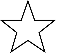 Best Practice + inovasi80-89Best Practice60-79Boleh dipertimbangkan pengiktirafan selepas penambahbaikan50-59Perlu penambahbaikan0-49Gagal mematuhi keperluan minimum Best PracticePENARAFAN BEST PRACTICE PROGRAM KOSPEN WOWPENARAFAN BEST PRACTICE PROGRAM KOSPEN WOWPENARAFAN BEST PRACTICE PROGRAM KOSPEN WOW